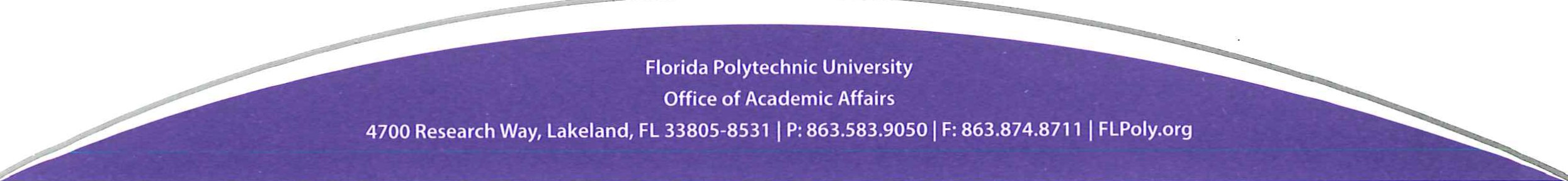 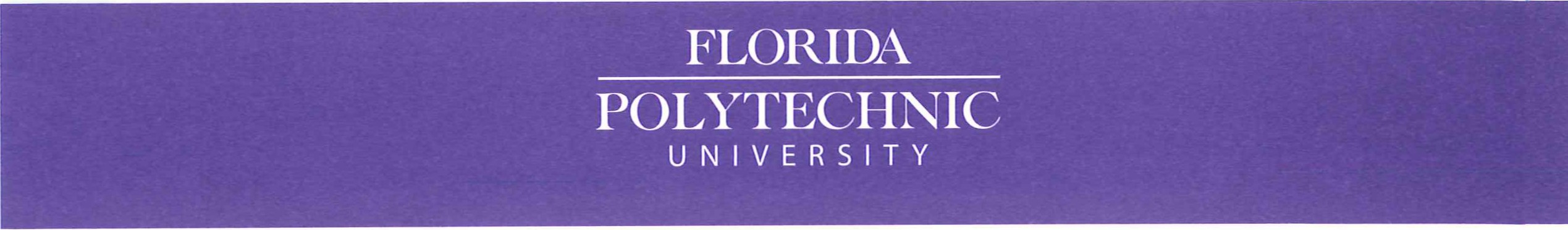 March 2, 2015V. Ragu BalakrishnanDepartment of Electrical and Computer Engineering Head Department of Electrical and Computer Engineering610 Purdue Mall,West Lafeyette, IN 47907Dear V. Ragu Balakrishnan,I am writing to introduce myself as the Provost of Florida Polytechnic University and to share an employment oppmtunity that may be right for entrepreneurial graduates of your doctorate programs.Florida Polytechnic University is the newest member of the State University System of Florida and Florida's only public university dedicated to applied learning and research in Science, Technology , Engineering and Mathematics. Located in Lakeland along Central Florida's I-4 High Tech Corridor, Florida Poly was created to be both a rigorous academic institution and a powerful resource for high-tech industries. The University opened its doors August 25, 2014 welcoming an Inaugural Class of 554 freshmen, transfer and graduate students .As we prepare for a growing student population and expanding research opportunities in our second academic year, we are hiring additional faculty at all levels . We are looking for experienced researchers as well as recent Ph.D. graduates who excel in technology and engineering. The right faculty members for Florida Poly are those who thrive on entrepreneurship, invention, and research and who are energized at the thought of building something from the ground up .At Florida Poly, we recognize faculty for more than just publishing. We also encourage industry involvement, problem solving, and the commercialization of technology and research through start-ups and small businesses. The University works closely with more than 70 leading high tech firms and counting, giving faculty the opportunity for notable real-world research and collaboration .Please share my contact information with any of your outstanding graduates who would be interested a Florida Poly faculty position. You can also find more information about our University and our openings at flpoly.org/careers.I am grateful for your support and cooperation . Please feel free to contact me at the number and email address below . I look forward to hearing from you soon .Sincerely,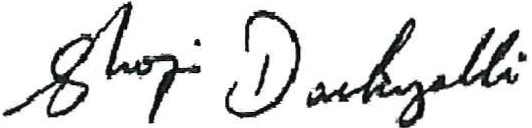 Dr. Ghazi Darkazalli, PEProvost and Executive Vice President 863-874-8500gdarkazalli@flpoly .org